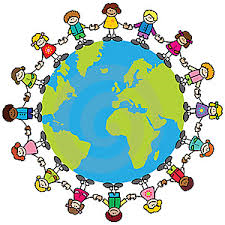 Calvary United Methodist PreschoolSummer Camp 2019Open to ALL children that have completed a three year old program, up through children that have completed kindergarten. (3.5-6) (with permission, younger children may attend 3 days a week for $75.)			$115/week or $100 for 3+ weeks 	9am-12pm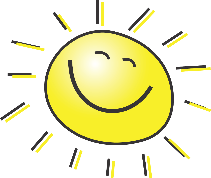 Week 1			Cooking & Baking with Laura Numeroff- 				7/8-7/12				Your child will love meeting Mouse, Pig, Moose, Dog and Cat in these silly sequential stories that followa pet through their shenanigans after they ask for a treat. We will be baking or cooking the treats each day, as well making art to tie in with the books.Week 2			Diggin’ Dinosaurs!- Learn about these giant creatures		7/15-7/19				through online research, non fiction books as well as some 				funny stories and songs. There will be homemade				fossils and rocks and gems to discover. 						Week 3			Lego Frenzy!- Bring them to camp to dump their legos 		7/22-7/26everywhere! We have lego sets, lego math duplos, lego challenges and just plain old legos. They will even do lego art! Week 4			Exercise and Fitness- Learning about staying healthy is 			7/29-8/2				Important at every age. Spend this week doing fun kid sized activities like yoga, parachute, obstacle courses, and playground games like red rover, and red light green light! We will also talk about healthy eating habits!Week 5			Artist week- Do you have a budding artist on your 			8/5-8/9hands? This week we will instruct your kids to paint like Picasso, Monet, Michaelangelo… You will be surprised at their creations!Week 6			So You Want to be in the Circus?- play fun carnival games and create	8/12-8/16				your favorite circus animals and snacks. Come to this camp to 				perfect your prize winning skills, walk a tight rope, swing on a trapeze? Well we will see!!For a small fee, we are offering an optional math and reading tutoring group for 4-6 year olds! Instruction will be provided by Megan Planz, who is certified in elementary, special education and literacy. If your child has struggled at all, or you feel they may regress over the summer, this will be perfect for them. Please email us at lathamcalvaryprek@gmail.comCall 785-5142 or visit our website calvarymethodistpreschool.org for more info`	Calvary United Methodist PreschoolSummer Camp 2019REGISTRATION FORMRegistration due by April 12thToday’s Date:______________________Please choose the week(s) you are registering for: one week is $110, $100 for 3 or more weeks!Week 1		Cooking and Baking	7/8-7/1	2	___Week 2		Diggin’ Dinosaurs	7/15-7/19	___Week 3		Lego Frenzy		7/22-7/26	___Week 4		Exercise&Fitness	7/29-8/	2	___Week 5		Artist Week		8/5-8/9		___Week 6		Want to be in the Circus	8/12-8/16	___NEW***My child would benefit from summer academics : $25/week x _____ weeks= ___________ total*** Child’s Full Name____________________________________________________________	Date of Birth_____________________Name child prefers to be called_____________________________________________	Male/FemaleAddress________________________________________________________________________________________________________________Mother’s Name______________________________________________________________Address(if different from child’s)_____________________________________________________________________________________Occupation__________________________________________________________________	Home Phone____________________Employed by________________________________________________________________	Office Phone____________________Work Address_______________________________________________________________	Work Hours_____________________E-mail address _____________________________________________________________	Cell Phone______________________Marital Status	Married		Divorced  	Separated 	Widowed 	Single 		Other (circle one)Father’s NameAddress(if different from child’s)_____________________________________________________________________________________Occupation__________________________________________________________________	Home Phone____________________Employed by________________________________________________________________	Office Phone____________________Work Address_______________________________________________________________	Work Hours_____________________E-mail address _____________________________________________________________	Cell Phone______________________Marital Status	Married		Divorced  	Separated 	Widowed 	Single 		Other (circle one)Please indicate any allergies your child has_________________________________________________________________________Please indicate any medication your child is taking_________________________________________________________________Please indicate any custody arrangements we need to know about if your child does not live in the samehome with both parents_____________________________________________________________________________________________Please indicate any information you feel would be helpful to us in caring for your child (i.e.; divorce, recenttrauma, special needs, recent move, etc.) Use back if necessary.__________________________________________________________________________________________________________________________________________________________________________Emergency ContactsName				Relationship to Child				Best Number to CallPreferred Hospital____________________________________________Primary Care Doctor__________________________________________ Phone#_______________________Insurance Carrier______________________________________________ Policy #______________________Phone#________________________REMINDER –FULL PAYMENT IS DUE WITH THIS REGISTRATION IN ORDER TO HOLD YOUR SPOT FOR EACH WEEKRegistration mailed___________					Registration received on__________________Fee Received__________________					Check #____________________________________